ANEXO ATERMO DE COMPROMISSO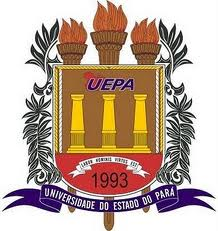 UNIVERSIDADE DO ESTADO DO PARÁPRÓ-REITORIA DE GRADUAÇÃODIRETORIA DE DESENVOLVIMENTO DO ENSINOTERMO DE COMPROMISSO DE ESTÁGIO OBRIGATÓRIOTermo de compromisso para concessão de estágio obrigatório, que entre si celebram a Universidade do Estado do Pará, o órgão concedente e a (o) estagiário.Pelo presente instrumento, as partes abaixo identificadas: Firmam Termo de Compromisso de Estágio Obrigatório, sem vínculo empregatício, na forma da Lei no 11.788/08, mediante as seguintes Cláusulas:Cláusula I – Este instrumento tem por objetivo formalizar as condições para a realização de ESTÁGIO OBRIGATÓRIO e particularizar a relação existente entre a UNIVERSIDADE DO ESTADO DO PARÁ, a UNIDADE CONCEDENTE e o ESTAGIÁRIO.Cláusula II – O Estágio Obrigatório é de interesse curricular e suas condições devem estar adequadas ao Projeto Político Pedagógico do curso, nos termos da Lei no 11.788/08.Cláusula III – São obrigações da UNIVERSIDADE DO ESTADO DO PARÁ:a) Avaliar as instalações da Unidade Concedente do estágio e sua adequação à formação cultural e profissional do Estagiário;b) Indicar professor orientador da Instituição de Ensino, como responsável pelo acompanhamento e avaliação das atividades do Estagiário;c) Exigir do Estagiário a apresentação periódica, em prazo não superior a 6 (seis) meses, de relatório das atividades; d) Zelar pelo cumprimento do  Termo de Compromisso, reorientando o Estagiário para outro local em caso de descumprimento de suas normas; e) Elaborar normas complementares e instrumentos de avaliação dos Estagiários; f) Comunicar à Unidade Concedente do estágio, no início do período letivo, as datas de realização das avaliações acadêmicas.g) Aprovar o Plano Individual de Estágio que descreve as atividades do Estagiário na Unidade Concedente.Cláusula IV – São obrigações da UNIDADE CONCEDENTE:a) Oferecer instalações que tenham condições de proporcionar ao Estagiário atividades de aprendizagem social, profissional e cultural; b) Indicar funcionário de seu quadro de pessoal, com formação ou experiência profissional na área de conhecimento desenvolvida no curso do Estagiário;c) Por ocasião do desligamento do estagiário, entregar termo de realização do estágio com indicação resumida das atividades desenvolvidas, dos períodos e da avaliação de desempenho;d) Manter à disposição da fiscalização, documentos que comprovem a relação de estágio;e) Enviar à instituição de ensino, com periodicidade mínima de 6 (seis) meses, relatório de atividades, com vista obrigatória ao estagiário;f) Informar a UEPA a rescisão antecipada deste instrumento, para as devidas providências administrativas que se fizerem necessárias;g) Permitir o início das atividades do estágio, somente após a assinatura do presente instrumento pelas 3 (três) partes signatárias.Cláusula V – São Obrigações do ESTAGIÁRIO:a) Cumprir fielmente toda programação estabelecida para seu ESTÁGIO;b) Cumprir as normas relativas ao estágio bem como as normativas internas da CONCEDENTE, que o estudante declara expressamente conhecer;c) Guardar sigilo quanto às informações que, direta ou indiretamente venha a tomar conhecimento no exercício de suas atividades na Unidade Concedente;d) Manter rigorosamente atualizados seus dados cadastrais, junto a UEPA e Unidade Concedente;e) Comunicar formalmente, de modo imediato, qualquer alteração na sua situação acadêmica, tais como: trancamento de matrícula, abandono, conclusão de curso ou transferência;f) Entregar, obrigatoriamente, a Instituição de Ensino e a Concedente uma via do presente instrumento, devidamente assinado pelas partes;g) Elaborar os relatórios de atividades conforme o Plano Individual de Estágio.Cláusula VI – A jornada de estágio não poderá ultrapassar 6 (seis) horas diárias e 30 (trinta) horas semanais.Cláusula VII – O Estágio será desenvolvido no horário de __________às __________, totalizando __________ horas semanais, com início em _____/_____/_______ e término no dia _____/_____/_______.Cláusula VIII – De acordo com o Plano Individual de Estágio, o ESTAGIÁRIO desenvolverá as seguintes atividades______________________________________.Cláusula IX – Por conta e a cargo da UEPA, o Estagiário será protegido contra acidentes que possam ocorrer no local de Estágio, através do Seguro de Acidentes Pessoais da  Seguradora ______________________________________, Apólice Nº _______________________________, nos termos da Lei no 11.788/08.Cláusula X – O presente Termo de Compromisso de Estágio Obrigatório poderá ser alterado ou prorrogado mediante Termo Aditivo por igual período ou inferior ao inicial, se for de interesse das partes.Cláusula XI – O presente Termo de Compromisso vigorará a partir da data de sua assinatura, podendo ser cancelado nos seguintes casos:a) Automaticamente, ao término do estágio;b) A pedido do Estagiário;c) A pedido da Instituição de Ensino;d) No interesse da Concedente do Estágio;e) Por desligamento do aluno da Instituição de Ensino antes do término do estágio;f) Pelo descumprimento de qualquer cláusula do presente Termo de Compromisso.E, por estarem de pleno acordo, sobre este Termo de Compromisso, firmam o presente em 03 (três) vias de igual teor e forma, assinado pelas partes, para que produza todos os efeitos. _______________________, ________/________/__________.                            Local,                                         Data_________________________________    ____________________________                                                                                                                                      Instituição de Ensino                                Unidade Concedente__________________________________                Estagiário (a)                                                                                                                           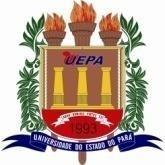 UNIVERSIDADE DO ESTADO DO PARÁPRÓ-REITORIA DE PESQUISA E PÓS-GRADUAÇÃOPROGRAMA DE PÓS-GRADUAÇÃO EM EDUCAÇÃO E ENSINO DE CIÊNCIAS NA AMAZÔNIA (PPGEECA)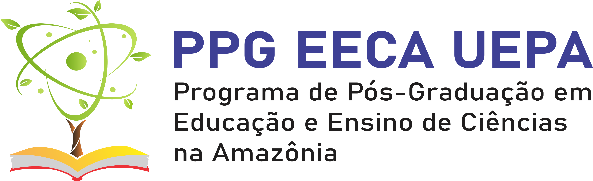  INSTITUIÇÃORazão Social: UNIVERSIDADE DO ESTADO DO PARÁEndereço: Rua do Una, nº 156, Bairro do Telégrafo, Belém, Pará.CNPJ/MF nº: 34.860.833/000144Representante do Centro: _________________________________________________Cargo do Representante do Centro: _____________________UNIDADECONCEDENTERazão Social: ________________________________________Endereço: _________________________________________Fone: ____________ CNPJ/MF nº: ______________________Representante da Unidade: _____________________________Cargo do Representante da Unidade: ____________________ESTAGIÁRIONome: __________________________________________________Endereço: ______________________________________________CPF: ___________________ RG: ____________________ Data de Nascimento: ______________________Curso: _____________________________ Ano: __________Matrícula: _____________  Fone: ________   E-mail: _______